February 29, 2016Docket No. A-2016-2527549Utility Code: 1218473CERTIFIEDGary LancasterNational Gas & Electric LLC12140 Wickchester Lane Suite 100Houston TX  77079		RE: Natural Gas Supplier License Application of National Gas & Electric, LLC Dear Mr. Lancaster:On February 5, 2016, National Gas & Electric, LLC’s application for a Natural Gas Supplier license was accepted for filing and docketed with the Public Utility Commission.  The application was incomplete.  In order for us to complete our analysis of your application, the Energy Industry Group requires answers to the attached question(s).  Please be advised that you are directed to forward the requested information to the Commission within 15 days of receipt of this letter.  Failure to respond may result in the application being denied.  As well, if National Gas & Electric, LLC has decided to withdraw its application, please reply notifying the Commission of such a decision.Please forward the information to the Secretary of the Commission at the address listed below.  When submitting documents, all documents requiring notary stamps must have original signatures.  Please note that some responses may be e-filed to your case, http://www.puc.pa.gov/efiling/default.aspx.   A list of document types allowed to be e-filed can be found at http://www.puc.pa.gov/efiling/DocTypes.aspx.  Your answers should be verified per 52 Pa Code § 1.36.  Accordingly, you must provide the following statement with your responses:I, ________________, hereby state that the facts above set forth are true and correct to the best of my knowledge, information and belief, and that I expect to be able to prove the same at a hearing held in this matter.  I understand that the statements herein are made subject to the penalties of 18 Pa. C.S. § 4904 (relating to unsworn falsification to authorities).The blank should be filled in with the name of the appropriate company representative, and the signature of that representative should follow the statement.In addition, to expedite completion of the application, please also e-mail the information to Stephen Jakab at sjakab@pa.gov.  Please direct any questions to Stephen Jakab, Bureau of Technical Utility Services, at sjakab@pa.gov (preferred) or (717) 783-6174.  							Sincerely,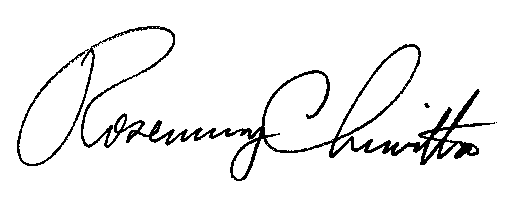 	Rosemary Chiavetta	SecretaryEnclosure Docket No.  A-2016-2527549National Gas & Electric, LLCData RequestReference Application, Section 1.a, Identity of Applicant – Applicant failed to provide a web address.  Please resubmit an updated application page with that information.Reference Application, Section 1.c, Regulatory Contact – Applicant failed to provide a mailing address for its Regulatory Contact.  Please resubmit an updated application page with that information.Reference Application, Section 1.d, Attorney – Applicant failed to provide a mailing address for its Attorney.  Please resubmit an updated application page with that information.Reference application, Section 7.a, Bonding – Applicant failed to provide a bonding letter for PECO Energy.  Reference Application, Section 7.b, Financial Fitness – Applicant failed to provide additional years of financial statements. Please provide the 2013 and 2014 financial statements.  Applicant can elect to mark as confidential.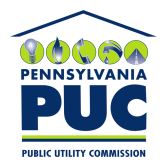 COMMONWEALTH OF PENNSYLVANIAPENNSYLVANIA PUBLIC UTILITY COMMISSIONP.O. BOX 3265, HARRISBURG, PA 17105-3265IN REPLY PLEASE REFER TO OUR FILERosemary Chiavetta, SecretaryRosemary Chiavetta, SecretaryPennsylvania Public Utility CommissionorPennsylvania Public Utility CommissionP.O. Box 3265400 North StreetHarrisburg, PA 17105-3265Harrisburg, PA 17120